Beno KehlSefiweidstr. 68360 Eschlikon						26. August. 2016Verein kahnuBühlackerweg. 19CH-8405 WinterthurRevisionsberichtSehr geehrte Mitglieder des Vereins kahnuAls Rechnungsrevisor des Vereins kahnu 3.9.2015 mit Sitz in Winterthur, wurde die beiligende Jahresrechnung 2015 anhand der vorliegenden Belege und Kontoauszüge geprüft.Der Zweck des Vereins besteht in der Umsetzung des Wirtschaftsmodelles: „kostenlos-aber-hofftentlich-nicht-umsonst“VerantwortlichkeitDer Vorstand ist für die Aufstellung der Jahresrechnung verantwortlich. Die Verantwortung der Revisionsstelle ist es, aufgrund der Prüfung ein Prüfungsurteil über die Jahresrechnung anzugeben. Die Prüfung wurde in Übereinstimmung mit den Schweizerischen Prüfungsstandars vorgenommen. Nach diesen Standarts ist die Prüfung so zu planen und durchzuführen, dass mit hinreichender Sicherheit, die Jahresrechnung frei von wesentlichen falschen Angaben ist. Die Prüung wurde mittels Analysen und erhebungen auf der Basis von Stichproben durchgeführt.Empfehlung an den Verein. Sobald mehr als 50 Bewegungen auf dem Konto sind soll doch eine unabhängige Revisionsstelle aufgesucht werden.BeobachtungenDie Jahresrechnung des neu gegründeten Vereins vom 9.3.2015schliesst mit einem Gewinn von CHF 1950.95 ab, wodurch sich das Vermögen auf 2'050.95 erhöht.Die Spebndeneinnahmen von 2015 von CHF 2000.- stehen Ausgaben für Kontogebühren von CHF 49.05 gegenüber. PrüfungsurteilHiermit bestätige ich, dass die Buchhaltung ordnungsgemäss geführt wurde und dass die Jahresrechnung mit den Belegen und Kontoauszügen übereinstimmen. Ferner entsprechen die Burchführung und die Jahresrechnung den schweizerischen Gesetz und den VereinsstatutenIch danke dem Buchhalter, dem Vorstand und den Mitgliedern für ihre geleistete Arbeit.Ihr Revisor Beno Kehl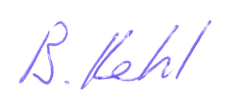 